Kanálový ventilátor EPK 25/6 B<data>
<p class="FT">Obsah dodávky:</p>
</data>
 1 kus<data>
<p class="FT">Sortiment:</p>
</data>
 D
<data>
<p class="FT">Typové číslo:</p>
</data>
 0086.0652<data>
<p class="FT">Výrobce:</p>
</data>
 MAICO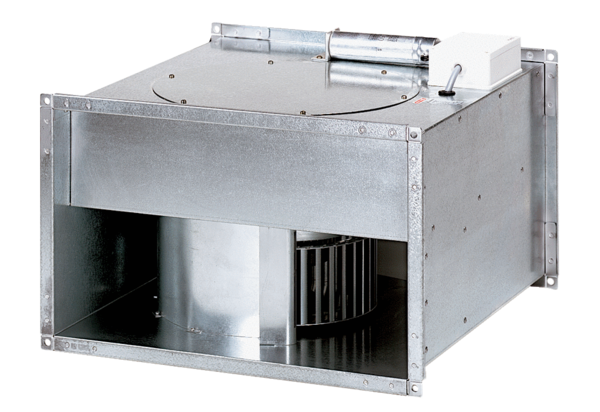 